广东省机械高级技工学校2016年总务科电房维修材料配送服务资格采购项目竞价文件采购编号：GDJXJG201607-1广东省机械高级技工学校2016年9月目   录第一部分:报价邀请函…………………………………………1-1第二部分:采购项目内容………………………………………2-1第三部分: 报价人须知 ………………………………………3-1第四部分:报价文件格式………………………………………4-1第一部分报 价 邀 请 函投标邀请函各（潜在）供应商：广东省机械高级技工学校（以下简称“采购人”）对学校2016年总务科电房维修材料配送服务资格采购项目采用网上公开竞价的方式，邀请合格报价人就所需的有关货物进行报价，提交密封报价，具体事项如下：一、采购编号：GDJXJG201609-10二、采购项目名称：广东省机械高级技工学校2016年总务科电房维修材料配送服务资格采购项目三、采购预算：人民币189704.00元四、项目内容及需求： 1、内容：学校2016年总务科电房维修材料配送报价人应对所有采购内容进行报价，不允许只对其中部分内容进行报价。2、简要技术要求：详见《采购项目内容》。3、服务期：自合同生效之日起半年或本项目执行完毕，成交单位须按照学校的订单要求进行供货，备货期为一至两周。4、配送地点：学校指定地点。五、合格报价人条件（供应商资格要求）1、报价人应具备《广东省机械高级技工学校自行组织招标管理办法（试行）》规定的条件，并提供下列材料：
（1）报价人须是具有独立承担民事责任能力的在中华人民共和国境内注册的法人或其他组织或自然人，报价时提交有效的企业法人营业执照（或事业法人登记证或身份证等相关证明）副本复印件(其他组织或自然人必须有对公帐户)；（2）报价人参加政府采购活动前三年内，在经营活动中没有重大违法记录（报价人出具书面诚信承诺书）。2、报价人必须是所投产品的经营商。（以营业执照经营范围为准。如营业执照上未列明，请附相关主管部门商事主体登记及备案信息查询单并加盖报价人公章。）3、本项目不接受联合体报价。六、获取报价文件方式：现场报名或学校官网自行下载(学校官网：http://www.gdjxjg.com/凭营业执照副本、税务登记证副本复印件加盖公章)符合资格的报价人应当在 2016年9月26日9时0分起至 2016年9月30日16时30分止（法定节假日除外）凭营业执照副本、税务登记证副本复印件（加盖公章）到广州市白云区江高镇松岗街193号（广东省机械高级技工学校）行政楼501室（纪检监察审计室）现场报名，报名人对报名资料的完整性和真实性负全部责任。七、递交报价资料截止时间：2016年10月10日9 时00分(注2016年10月10日 8时30分开始受理投标文件)八、报价文件送达地点：广州市白云区江高镇松岗街193号行政楼501室（纪检监察审计室）九、公开报价及评审时间：2016年10月10日9时00分十、公开报价及评审地点：广东省机械高级技工学校行政楼四楼会议室本次竞价在上述规定的时间和地点进行公开报价，届时报价人的法定代表或其授权代表务必出席开标会，并携带身份证原件以备查核。十一、报价文件公示本项目报价文件公示五个工作日，自2016年9月26日起至 2016年9月30日十二、采购人联系方式                      广东省机械高级技工学校2016年9月第二部分采 购 项 目 内 容一、项目概况二、采购范围及内容（一）本项目采购内容包括电房维修材料（详见附表《采购清单》）。（二）供货期限：自合同生效之日起半年。（三）报价人须对全部内容（基本要求、供货流程、供货价格、供货要求、验收、售后服务等）进行报价，不允许只对其中部分内容进行报价。（四）报价价格包括但不限于：1、货物及零配件的购置和安装、运输保险、装卸、培训辅导、质保期售后服务、全额含税发票、雇员费用、合同实施过程中应预见和不可预见费用等。所有价格均应以人民币报价，金额单位为元；2、竞价范围内所有设备及配件费；3、安装中的相关费用（包括安装过程中损耗、额外材料、设计费等）；4、人员培训和售后服务的相关费用。三、基本要求（一）品牌要求本次竞价的电房维修材料应按采购人所规定的品牌或生产厂家进行提供（详见《采购清单》，若未指定则要求提供大厂产品）。（二）产品质量及服务要求1、报价人应提供已注册品牌制造商原装、全新的、符合国家及用户提出的有关质量标准的设备。设备在正确安装后，能确保在正常的使用过程中安全、可靠，并达到有关规定的要求。设备应符合中国政府颁布的产品、质量、技术、安全标准及环保标准。报价人提供相应货物的技术规格文件，说明货物的型号、商标名称及生产厂家。2、所有货物须运到指定的交货现场后才能拆封，在开箱检验时须完好，无破损，配置与装箱单相符。3、所有货物及设计、制造、测试和安装都应符合采购时已颁布的现行中国国家或国家认可的（部颁、行业）标准和国际标准化组织以及等效或更优的其他国家的权威性标准和规范的有关条文。质量指标达到相应的生产国标准，行业标准及厂家在本竞价文件中提交并确定遵照的有关标准及技术要求。仪器设备须经中国政府批准在中国境内销售，并在中国有关监督管理部门办理注册登记。仪器设备须适合中国国家标准，或通用国际标准。4、技术资料：提供仪器设备的安装手册、操作手册；工作软件说明书、维修保养手册等技术文件及产品合格证、质量保证书和产品软件等全套资料。5、报价人或设备厂商在项目所在地设有固定的服务机构。6、报价人未能按采购合同供货或提供服务给学校造成的直接损失，并且未对学校给予补偿的，学校将按合同条款从其质量保证金中予以扣除。7、在供货期内，如出现学校对所供货物及服务等投诉问题，经调查属实，将追究供货商（成交单位）的责任。8、在供货期内，学校将不定期对供货商抽检，抽检内容包括供货价格、服务质量等执行情况，并对抽检不合格单位发出整改意见书。对通过整改仍不能达到供货要求的，将视情节予以暂停直至取消其供货服务资格。四、商务要求（一）供货方法成交单位须按照学校的订单要求进行供货。备货期为一至两周。（二）采购数量学校无法预计也无法保证向成交单位确定采购数量，但本项目是保证学校正常运作的重要物资；产品采购数量由学校参照实际情况进行测算。货款按照成交单位实际配送的数量及成交的单价进行结算。（三）合同履行合同签订后，成交单位须按合同规定的事项提供相关服务，学校也须按照合同的约定履行义务，双方不应向对方提出超越合同以外的其他要求。（四）付款及结算先供货后付款。学校对所购商品验收确认后，按合同约定及时支付货款，按成交单位成交单价（明细报价表中的单价）×实际供货数量结算。结算时，须提供符合国家财税法律规定和相关制度要求的销售发票。货款每月结算一次。学校以转账支票形式付款。（五）供货价格与要求供货价格包含货物的包装、运输、培训、保修等相关服务所需的所有费用（含税），安装由成交单位负责。成交单位应指派固定的人员按学校提供的品种、数量、质量、时间等（具体以合同及采购订单的要求为准）将所需货物送到学校指定的地点。（六）验收由学校、成交单位共同进行货物的验收，验收合格后交付学校。在校方现场验收和培训所发生的一切费用由供货商承担。（七）技术资料成交单位应提供货物的安装、维修和使用手册及其它相关技术资料。（八）保修期及售后服务保修和售后服务须符合国家或行业管理部门政策规定的保修及售后服务要求。报价单位递交报价资料时应针对本项目实际做出售后服务计划、承诺等。五、质量保证金（一）成交单位在收到成交通知书后3个工作日内或在合同签订时一次性向校方交纳质量保证金1万元。（二）合同期满后或不属于成交单位原因造成合同终止的，校方一次性无息返还成交单位质量保证金。六、违约处罚（一）成交单位未能按校方要求配送到指定地点或超过规定期限送达，每发生一次，成交单位须支付校方1000元的赔偿金，赔偿金由校方直接在货款中扣除。（二）由于成交单位原因，漏订、错订的，每发生一次，成交单位须支付校方2000元的赔偿金，赔偿金由校方直接在货款中扣除。（三）成交单位所提供的报价产品（剂型、规格、生产厂家、质量、品牌等）不符合或达不到校方所规定的要求的，校方可拒绝收货并有权取消其配送资格。（四）由于成交单位的原因，造成校方所需产品供应不到位或错误而造成校方损失的，校方有权取消其配送资格。由此造成校方损失的,成交单位应根据校方要求给予全额赔偿 。七、采购清单采购清单一览表第三部分　报 价 人 须 知一、说  明1．适用范围1.1本竞价文件适用于本报价邀请中所述项目的采购。2. 定义2.1 “采购人”是指：广东省机械高级技工学校。2.2 “成交人”是指经法定程序确定并授予合同的报价人。3. 合格的货物和服务3.1 “货物”是指报价人制造或组织符合竞价文件要求的货物等。3.2 “服务”是指除货物和工程以外的其他采购对象,其中包括：报价人须承担的运输、安装、技术支持、培训以及竞价文件规定的其它服务。4．报价费用报价人应承担所有与准备和参加竞价有关的费用。不论竞价的结果如何，采购人均无义务和责任承担这些费用。二、竞价文件5. 竞价文件的构成5.1竞价文件由下列文件以及在竞价过程中发出的修正和补充文件组成：1) 报价邀请书2) 采购项目内容3) 报价人须知4)报价文件格式 5) 在竞价过程中由竞价采购单位发出的修正和补充文件等5.2报价人应认真阅读、并充分理解竞价文件的全部内容（包括所有的补充、修改内容、重要事项、格式、条款和技术规范、参数及要求等）。报价人没有按照竞价文件要求提交全部资料，或者报价没有对竞价文件在各方面都做出实质性响应是报价人的风险，有可能导致其报价被拒绝，或被认定为无效报价或被确定为报价无效。6. 报价文件的澄清6.1任何要求对竞价文件进行澄清的报价人，均应以书面形式在递交报价资料截止时间三日以前通知采购人。采购人对报价人所要求澄清的内容均以书面形式予以答复。必要时，采购人将召开答疑会，并将会议内容以书面的形式发给每个购买竞价文件的潜在报价人（答复中不包括问题的来源）。6.2报价人在规定的时间内未对竞价文件澄清或提出疑问的，采购人将视其为无异议。对竞价文件中描述有歧意或前后不一致的地方，评审委员会有权进行评判，但对同一条款的评判应适用于每个报价人。7. 竞价文件的修改7.l在递交报价资料截止时间三日以前，无论出于何种原因，竞价采购单位可主动地或在解答报价人提出的疑问时对竞价文件进行修改。7.2修改后的内容是竞价文件的组成部分，将以书面形式通知所有购买竞价文件的潜在报价人，并对潜在报价人具有约束力。潜在报价人在收到上述通知后，应立即以书面形式向竞价采购单位确认。7.3为使报价人准备报价文件时有充足时间对竞价文件的修改部分进行研究，采购人可适当推迟递交报价文件截止期，但应发布公告并书面通知所有购买竞价文件的潜在报价人。三、竞价文件的编制和数量8．报价的语言8.1报价人提交的报价文件以及报价人与竞价采购单位就有关报价的所有来往函电均应使用中文。9．报价文件的构成应符合《广东省机械高级技工学校自行组织招标管理办法（试行）》及竞价文件的要求。10. 报价文件编制10.1报价人应当对报价文件进行装订，对未经装订的报价文件可能发生的文件散落或缺损，由此产生的后果由报价人承担。10.2报价人应完整、真实、准确的填写竞价文件中规定的所有内容。10.3报价人必须对报价文件所提供的全部资料的真实性承担法律责任，并无条件接受竞价采购单位对其中任何资料进行核实的要求。10.4如果因为报价人报价文件填报的内容不详，或没有提供竞价文件中所要求的全部资料及数据，由此造成的后果，其责任由报价人承担。11. 报价11.1报价人所提供的货物和服务均应以人民币报价。11.2报价人应按照“第二部分” 采购项目内容规定的内容、责任范围以进行报价。并按《报价一览表》和《明细报价表》确定的格式报出分项价格和总价。报价总价中不得包含竞价文件要求以外的内容，否则，在评审时不予核减。报价总价中也不得缺漏竞价文件所要求的内容，否则，其报价将可能被视为无效报价或确定为报价无效。11.3《明细报价表》填写时应响应下列要求：1) 对于报价免费的项目必须标明“免费”；2) 所有根据合同或其它原因应由报价人支付的税款和其它应交纳的费用都要包括在报价人提交的报价中；3) 应包含货物运至最终目的地的运输、保险和伴随货物服务的其他所有费用。11.4每一种规格的货物只允许有一个报价，否则将被视为无效报价。12. 备选方案12.1只允许报价人有一个报价方案，否则将被视为无效报价。13. 联合体报价13.1本项目不接受联合体报价。14. 报价人资格证明文件14.1报价人应按竞价文件的要求，提交证明其有资格参加报价和成交后有履行合同能力的文件，并作为其报价文件的组成部分。14.2资格证明文件必须真实有效、清晰可辨，复印件必须加盖单位印章，如因文件不清晰造成难以分辨，此后果由报价人承担。15. 证明报价货物合格性和符合竞价文件规定的文件：15.1 报价人应提交证明其拟提供的报价货物符合竞价文件规定的文件，包括报价表中对货物原产地的说明，并作为其报价文件的一部分。15.2 证明报价货物与竞价文件的要求相一致的文件，可以是文字资料、图纸、数据和实物，包括如下：（1）货物的型号、规格；（2）货物主要技术指标和性能的详细说明；（3）详细的合同项下提供货物及相关服务的执行时间表及其实施措施，明确标注出影响合同执行的关键时间及因素；（4）规定的周期内正常、连续地使用货物所必需的备品备件、专用工具的清单，包括其货源及现行价格；（5）对照竞价文件要求的技术规格，报价人逐条说明所提供的货物及相关服务已对竞价文件中的技术规格作出了实质性的响应；或申明与技术规格条文的偏差和例外。特别是对于有具体参数要求的指标，报价必须提供所投货物的具体参数值。16. 递交报价文件的截止期和报价文件有效期16.1 递交报价文件的截止时点详见报价邀请函，超过截止时点后的报价为无效报价。16.2报价文件应在提交报价文件截止时间起30天内保持有效。17. 报价文件的数量和签署17.1 报价人应编制报价文件一式叁 份，其中正本壹 份和副本 贰份，报价文件的副本可采用正本的复印件。每套报价文件须清楚地标明“正本”、“副本”。若副本与正本不符，以正本为准。17.2 报价文件的正本需打印或用不褪色墨水书写，并由法定代表人或经其正式授权的代表签字。17.3 报价文件中的任何重要的插字、涂改和增删，必须由法定代表人或经其正式授权的代表在旁边签章或签字才有效。17.4 所有报价文件（附特殊规格的图纸外）应按A4规格制作；建议采用双面打印或复印。17.5 报价文件须编页码，页码必须连续。四、报价文件的递交18. 报价文件的密封和标记18.1 报价人应将报价文件正本和所有的副本一起合并密封包装。18.2 信封或外包装上应当注明采购项目名称、采购编号和“在（竞价文件中规定的开标日期和时点）之前不得启封”的字样，封口处应加盖报价人印章。18.3如果未按要求密封和标记，竞价采购单位对误报或提前启封概不负责。19. 报价文件的修改和撤回19.1报价人在报价文件递交截止时间前，可以对所递交的报价文件进行补充、修改或者撤回，并书面通知竞价采购单位。补充、修改的内容应当按竞价文件要求签署、盖章，并作为报价文件的组成部分。在递交报价文件截止时点之后，报价人不得对其报价文件做任何修改和补充。19.2 报价人在递交报价文件后，可以撤回其报价，但报价人必须在规定的报价文件递交截止时点前以书面形式告知竞价采购单位。19.3 报价人所提交的报价文件在评审结束后，无论成交与否都不退还。五、公开报价、评审、确定成交单位20. 公开报价20.1 竞价采购单位在《报价邀请书》中规定的日期、时间和地点组织公开报价。公开报价时原则上应当有采购人代表和报价人代表参加。参加公开报价的代表应签到以证明其出席。20.2公开报价时，由报价人或其推选的代表检查报价文件的密封情况，也可以由竞价采购单位纪检人员确认无误后由竞价工作人员当众拆封，宣读报价人名称、报价价格、价格折扣、报价文件的其他主要内容和竞价文件允许提供的备选报价方案。20.3竞价采购单位做好公开报价记录，公开报价记录由各报价人签字确认。21. 评审员会的组成和评审方法21.1 评审由竞价采购单位依照《广东省机械高级技工学校自行组织招标管理办法（试行）》的规定，组建的评审委员会负责。评审委员会成员由采购人代表7人（含7人）以上组成。21.2 评审委员会将按照竞价文件确定的评审方法进行评审。评审委员会对报价文件的评审分为资格性审查、符合性检查和价格评议。21.3 本次评标采用低价评审法评审，具体见本部分“八 评标方法、步骤及标准”。22. 报价文件的初审22.1 评审委员会将依法审查报价文件是否完整、总体编排是否有序、文件签署是否合格、是否按竞价文件的规定密封和标记等。22.2 评审委员会对大小写金额不一致、单价汇总与总价不一致的，按以下方法更正：投标文件的大写金额和小写金额不一致的，以大写金额为准；总价金额与按单价汇总金额不一致的，以单价金额计算结果为准；单价金额小数点有明显错位的，应以总价为准，并修改单价。如果报价人不接受对其错误的更正，其报价将被视为无效报价或确定为报价无效。22.3 在详细评审之前，评审委员会要审查每份报价文件是否实质上响应了竞价文件的要求。实质上响应的报价文件应该是与竞价文件要求的关键条款、条件和规格相符没有实质偏离的报价文件。评审委员会决定报价文件的响应程度只依据报价文件本身的真实无误的内容，而不依据外部的证据。但报价文件有不真实、不正确内容的除外。22.4 报价人有下列情形之一的，其报价将被视为无效报价：实质上没有响应竞价文件要求的报价将被视为无效报价。报价人不得通过修正或撤销不合要求的偏离从而使其报价文件成为实质上响应的报价。22.4.1 在资格性审查、符合性检查时，如发现下列情形之一的，报价文件将确定为无效报价：报价总金额超过本项目采购预算；报价人的报价文件或资格证明文件未提供或不符合竞价文件要求的；3）不具备竞价文件中规定资格要求的；4）未按照竞价文件规定要求签署、盖章的；5）报价文件无法定代表人签字或签字人无法定代表人有效授权的； 6）参加政府采购活动前三年内，在经营活动中有重大违法记录的；7）符合竞价文件中规定的被视为无效报价的其它条款的。8）不符合法律、法规规定的其他实质性要求的。22.4.2评审委员会对各报价人进行资格性和符合性审查过程中，对初步被认定为初审不合格或无效报价人应实行及时告知，由评审委员会主任或采购人代表将集体意见现场及时告知报价人，以让其核证、澄清事实。23.报价文件的澄清23.1 评审期间，对报价文件中含义不明确、同类问题表述不一致或者有明显文字和计算错误的内容，评审委员会可以书面形式（应当由评审委员会成员签字）要求报价人作出必要的澄清、说明或者纠正，但不得允许报价人对报价等实质性内容做任何更改。报价人的澄清、说明或者补正应当采用书面形式，由其授权的代表签字，并不得超出报价文件的范围或者改变报价文件的实质性内容。有关澄清的答复均应由报价人的法定代表人或授权代表签字的书面形式作出。23.2 报价人的澄清文件是其报价文件的组成部分。24. 报价的评审24.1 评审委员会只对确定为实质上响应竞价文件要求的报价文件进行评价和比较。25. 授予成交通知书25.1 评审委员会按照竞价文件确定的评审方法、步骤、标准，对报价文件进行评审，提出书面评审报告，按照得分由高到低的顺序推荐成交候选人名单。25.2 采购人在收到评审报告后的规定时间内，按照评审报告中推荐的成交候选人顺序确定成交人。25.3 成交人确定后，竞价采购单位将在学校网上发布成交公告，同时向成交人发出《成交通知书》，《成交通知书》对成交人和采购人具有同等法律效力。26. 替补候选人的设定与使用依据《广东省机械高级技工学校自行组织招标管理办法（试行）》规定，成交供应商放弃成交或者成交资格被确认无效的，采购人可以按照排序从其他成交候选供应商中确定成交供应商，没有其他成交候选供应商的，应当重新组织采购活动。六、 合同的订立和履行27. 合同的订立27.1 采购人与成交人自成交通知书发出之日起3-5日签订合同，签订合同不得超出国家相关法律、法规或报价文件的范围、也不得再行订立背离合同实质性内容的其他协议。28. 合同的履行28.1合同订立后，合同各方不得擅自变更、中止或者终止合同。因特殊情况需要中止或终止合同的，双方进行协商。28.2 合同履行中，采购人需追加与合同货物相同的货物、工程或者服务的，在不改变合同其他条款的前提下，可以与成交人签订补充合同，但所补充合同的采购金额不得超过原采购金额的百分之十。   七、适用法律29. 采购人及报价人的一切竞价报价活动均适用《广东省机械高级技工学校自行组织招标管理办法（试行）》及其配套的规章制度。八  评审方法、步骤及标准根据《广东省机械高级技工学校自行组织招标管理办法（试行）》的相关规定确定以下评审方法、步骤及标准：30.评审方法（1）报价人数必须达到法定人数，否则作废处理或报学校领导班子讨论决定。（2）本次评审采用低价评审法。（3）低价评审法评标步骤：先进行初步评审，再进行价格的比较与评价。只有通过初步评审的报价人才能进入价格的评审。31.评审步骤评审委员会对报价文件的评审分为以下两方面： 初审1、资格性检查；2、符合性检查；评审委员会根据竞价文件要求对报价文件的资格性和符合性进行评审，只有对竞价文件所列各项作出实质性响应的报价文件才能通过初步评审。对是否实质性响应报价文件的要求有争议的报价，评审委员会将以记名方式表决，得票超过半数的报价人有资格进入下一阶段的评审，否则将被淘汰。（二）比较与评价进入价格评审环节的报价单位，价格最低的报价人为第一成交候选供应商，价格次低的报价为第二成交候选供应商。（1）报价人人不得以低于成本的报价竞争。如果评审委员会发现报价人的报价明显低于其他单位报价，使得其报价可能低于其个别成本的，将要求该报价人作书面说明并提供相关证明材料。报价人不能合理说明或不能提供相关证明材料的，评审委员会将认定该报价人以低于成本报价竞争，其报价作无效报价处理。报价有计算上或累加上的算术错误，修正错误的原则如下：报价文件的大写金额和小写金额不一致的，以大写金额为准；总价金额与按单价汇总金额不一致的，以单价金额计算结果为准；单价金额小数点有明显错位的，应以总价为准，并修改单价；对竞价货物的关键、主要设备，报价人报价漏项的，作非响应性投标处理；买方需要的服务和附带备品、配件所需的费用，如果报价人是另外单独报价的话，评审时计入报价总价。第四部分报 价 文 件 格 式（投标文件须编页码，且页码必须连续）广东省机械高级技工学校2016年总务科电房维修材料配送服务资格采购项目报价文件（正本/副本）采购编号：项目名称：报价人名称：日期：年月日一、 报价函报价函致:广东省机械高级技工学校依据贵方采购项目名称（采购编号) 项目竞价采购货物及服务的报价邀请，我方代表（姓名、职务）经正式授权并代表（报价人名称、地址）提交下述文件正本___份，副本份。在此，我方声明如下：1、同意并接受竞价文件各项要求，遵守竞价文件中的各项规定，按竞价文件的要求提供报价。2、按竞价文件提供的全部货物与相关服务的总报价详见《报价一览表》。3、报价有效期为递交报价文件之日起 30 天，报价人报价有效期延至合同验收之日。4、我方已经详细地阅读了全部竞价文件及其附件，包括澄清及参考文件(如果有的话)。我方已完全清晰理解竞价文件的要求，不存在任何含糊不清和误解之处，同意放弃对这些文件所提出的异议和质疑的权利。5、我方已毫无保留地向贵方提供一切所需的证明材料。6、我方同意按照贵方可能提出的要求而提供与竞价有关的任何其它数据、信息或资料。7、我方如果竞价成功，将保证履行竞价文件文件及其澄清、修改文件（如果有）中的全部责任和义务，按质、按量、按期完成《用户需求书》及《合同书》中的全部任务。8、我方承诺在本次报价文件中提供的一切文件，无论是原件还是复印件均为真实和准确的，绝无任何虚假、伪造和夸大的成份，否则，愿承担相应的后果和法律责任。9、我方报价已包含应向知识产权所有权人支付的所有相关税费，并保证校方在中国使用我方提供的货物时，如有第三方提出侵犯其知识产权主张的，责任由我方承担。 10、我方参加政府采购活动前三年内，在经营活动中没有重大违法记录。11、我方具备履行合同所必需的设备和专业技术能力。12、我方对在本函及竞价文件中所作的所有承诺承担法律责任。13、我方完全服从和尊重评委会所作的评定结果，同时清楚理解到报价最低并非意味着必定获得竞价成交资格。以上内容如有虚假或与事实不符的，评审委员会可将我方做无效报价处理，我方愿意承担相应的法律责任。报价人：地址：传真：电话：电子邮件：报价人（法定代表人授权代表）代表签字：报价人 (公章)： 日期：二、法定代表人/负责人资格证明书及授权委托书（1）法定代表人/负责人资格证明书致：广东省机械高级技工学校同志，现任我单位职务，为法定代表人，特此证明。签发日期：单位：（盖章）附：代表人性别：年龄：身份证号码：联系电话：营业执照号码：经济性质：说明：1、法定代表人为企业事业单位、国家机关、社会团体的主要行政负责人。      2、内容必须填写真实、清楚、涂改无效，不得转让、买卖。3、将此证明书提交对方作为合同附件。 (为避免废标，请供应商务必提供本附件)（2）法定代表人/负责人授权委托书致：广东省机械高级技工学校兹授权同志，为我方签订经济合同及办理其他事务代理人，其权限是：。授权单位：（盖章）法定代表人（签名或盖私章）有效期限：至年月日签发日期：附：代理人性别：年龄：职务：身份证号码：  联系电话：营业执照号码：经济性质：说明：1、法定代表人为企业事业单位、国家机关、社会团体的主要行政负责人。      2、内容必须填写真实、清楚、涂改无效，不得转让、买卖。3、将此证明书提交对方作为合同附件。4、授权权限：全权代表本公司参与上述采购项目的报价响应，负责提供与签署确认一切文书资料，以及向贵方递交的任何补充承诺。5、有效期限：与本公司报价文件中标注的报价有效期相同，自本单位盖公章之日起生效。6、报价签字代表为法定代表人，则本表不适用。三、报价人资格性文件(请扼要叙述)企业法人营业执照副本复印件；税务登记证副本复印件；组织机构代码证副本复印件；报价人参加政府采购活动前三年内，在经营活动中没有重大违法记录证明（报价人出具书面诚信承诺书）。上述资料外，可提供的其它公司证明文件或材料，所提供的所有证件获证明需加盖公司公章。报价人法定代表人（或法定代表人授权代表）签字：报价人名称（签章）：日期：年 月 日四、价格部分4.1报价一览表注：1、此表的总报价是所有需买方支付的本次报价货物的金额总数，即报价总价，报价人须按要求填写所有信息，不得随意更改本表格式。2、设备及材料的价格是包括了设备、材料及随机附件的设计、采购、制造、检测、试验、包装、运输、保险、税费、其它费用等一切支出。3、相关服务内容的价格应包含设计联络、检验、安装、调试、验收、培训、技术支持、技术服务（包括技术资料、图纸的提供）、质保期保障、项目管理等的全部费用。4、其他费用包括了验收、保险、税费等支出。5、此表是报价文件的必要文件，是报价文件的组成部分，还应另附一份封装在唱价信封中，作为唱价之用。6、报价人认为本次竞价中的未尽事宜，可另表提出建议，该部分费用不在投标总报价中。报价人法定代表人（或法定代表人授权代表）签字：报价人名称（签章）：日期：   年   月   日4.2明细报价表采购清单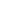 注：1、以上内容必须与采购项目内容、《报价一览表》一致。报价人法定代表人（或法定代表人授权代表）签字：报价人名称（签章）：日期：   年   月   日采购联系人：陈老师 采购联系人：陈老师 电话：020-86202031邮 箱：gdjxjscgjd@163.com电话：020-86202031邮 箱：gdjxjscgjd@163.com联系地址：广州市白云区江高镇松岗街193号采购内容数量供货期采购预算学校2016年总务科电房维修材料配送每批按用户需求自合同生效之日起半年或本项目执行完毕人民币189704.00元序号名称、规格品牌单位数量单价金额备注1排气扇8寸正野台22水龙头爱特只1503M4×2拉钉上海盒44二三插座西门子只705插座底盒只606BW2.5²电线珠江扎471000W金属卤化物灯飞利浦个1081000W镇流器飞利浦只1091000W触发器飞利浦个101036W螺旋节能灯飞力支801185W螺口节能灯飞利浦支50121寸电磁阀线圈只713BVR0.75mm²电线珠江扎214BVR1mm²电线珠江扎215工业壁扇绿辰台1216750mm密网壁扇绿辰台1217不锈钢304格子网扎118220V继电器正泰只2019DN50热水电磁阀只520BVR1.5mm²电线珠江扎321楼顶扇TCL台7522∮110弯头90°45°联塑只823∮110×50补芯联塑只124∮110×75补芯联塑只125∮110三叉联塑只126∮110防臭地漏联塑只127∮110×75三叉联塑只128DN50铜浮球阀连珠套529楼顶扇机头TCL只30030电工胶布3M卷15031DZ47LE-60A/4P漏电开关正泰只5323×25钢钉盒5335×100钢钉盒234厕所门订做扇153536W螺旋节能灯飞利浦支5036手电钻把137索头 钻夹头个238龙头芯爱特只12039龙头盖爱特只12040感应水龙头套14120w光管佛山支1004240w光管佛山支2543纯净水桶个5044纯净水桶盖只5000453*1mm²护套线扎146上海时控开关16对只2047饮水机管米15048加厚铁梯(铁床)订做把10049风扇叶TCL只1005032线管联塑条205140W光管 佛山支15052吊扇56寸广州电机厂南风台105316# 铁线扎25414#铁线（大扎）扎15512V30A带风扇电源只556大PVC管剪把557人体感应开关安达只5058电子调速器金星只30059风扇电容只10060德国威乐热水泵台161BVR2.5mm²电线珠江扎262JX2-100A交流接触器正泰只1634*100A空气开关正泰只264时控开关上海卓一ZYT16G只3065250*500*600基业箱只166圆头冲击钻头￠6支1067圆头冲击钻头￠8支568圆头冲击钻头￠10支569圆头冲击钻头￠12支57010A三插头  新兴只6071户外加厚铁箱300*250*150只172户外加厚铁箱400*300*200只1734分联塑线管条50744分波纹管扎2754分AM水表铜接头套607650消防水带条177长颈鹿油漆套178联塑胶水瓶579不锈钢窗钩加厚只20804*40角铁加厚（6米/条）国标条1081钢字码 大  套382铜50mm  梅花锁匙胚把200083铁钉1.5寸、2.5寸（各10斤）斤2084100A三相四线漏电正泰只485钢丝轮只5086高效过滤式防毒面具3M只1087纱手套付5088环形光管佛山22W 佛山支2089纱手套对5090帆布手套对5091不锈钢执手锁把209252mm不锈钢玥玛锁把49340mm不锈钢玥玛锁把109420w灯管支架九佛套309540w灯管支架九佛套259610A220v交流接触器正泰只10976*25mm自钻螺丝包29820米穿线器条199路灯罩套50100花洒头个60101生料带箱1102100A3P+N空气开关正泰个4103启辉器飞利浦个375电子104杉木条410540*60*3000木方条810640*60*1200木方条1210710ADPA漏电开关正泰只601082w-500-50电磁阀只3109304不锈钢防蚊网卷111040w电感镇流器九佛只4011120w电感镇流器九佛只6011225mmPVC线管三通联塑箱11132.5uF风扇电容个501141KW触发器亚明个101152/2w-160-15电磁阀只5116楼顶扇机头钻石只18011720w日光灯管佛山支30011820mm内牙直通联塑个5011920mmPVC球阀联塑个501203*1.5m㎡护套线扎11213.2*25mm自攻螺丝盒212215w节能灯飞利浦个5012326w节能灯飞利浦个12012436w节能灯飞利浦个40125老式木门锁把51261p16A漏电开关正泰个18127保险门锁套5128拉爆螺丝个10012950MM高压软管条5050cm13080MM高压软管条5030cm131门插销合35"132龙头角阀爱特个20133洗手盆排水管条20134路灯头个50135透明玻璃胶支30136发泡胶支51371卡硝基漆桶213860A2P空气开关正泰个1213965mm外牙闸阀个5140M5*12国标拉钉盒6141黑色手喷漆瓶4142100A三相漏电开关正泰个614317位明装电箱个4144除锈剂瓶10145美工刀合51463*25水泥钉合514720mmPVC直接联塑个15014825mmPVC直接联塑个10014920mmPVC弯头联塑个8015032mmPVC弯头联塑个50151长弯水龙头只8152透明玻璃胶支20153纯铜洗手盘水龙头只8154纯铜98拨龙头只8155三线光控开关个4415610A一开五孔插座西门子个20157手压延时DN25冲厕阀朝阳个40158脚踏式DN32冲厕阀朝阳个30合计（元）：合计（元）：合计（元）：合计（元）：合计（元）：合计（元）：含税费含税费分项金额(元)备注设备及材料相关服务其他费用总报价（大写）人民币                      元整（￥           元）（大写）人民币                      元整（￥           元）备注：详细内容见《明细报价表》。备注：详细内容见《明细报价表》。备注：详细内容见《明细报价表》。序号名称、规格品牌单位数量单价金额备注1排气扇8寸正野台22水龙头爱特只1503M4×2拉钉上海盒44二三插座西门子只705底盒？只606BW2.5²电线珠江扎471000W金属卤化物灯飞利浦个1081000W镇流器飞利浦只1091000W触发器飞利浦个101036W螺旋节能灯飞力支801185W螺口节能灯飞利浦支50121寸电磁阀线圈只713BVR0.75mm²电线珠江扎214BVR1mm²电线珠江扎215工业壁扇绿辰台1216750mm密网壁扇绿辰台1217不锈钢304格子网扎118220V继电器正泰只2019DN50热水电磁阀只520BVR1.5mm²电线珠江扎321楼顶扇TCL台7522∮110弯头90°45°联塑只823∮110×50补芯联塑只124∮110×75补芯联塑只125∮110三叉联塑只126∮110防臭地漏联塑只127∮110×75三叉联塑只128DN50铜浮球阀连珠套529楼顶扇机头TCL只30030电工胶布3M卷15031DZ47LE-60A/4P漏电开关正泰只5323×25钢钉盒5335×100钢钉盒234厕所门订做扇153536W螺旋节能灯飞利浦支5036手电钻把137索头 钻夹头个238龙头芯爱特只12039龙头盖爱特只12040感应水龙头套14120w光管佛山支1004240w光管佛山支2543纯净水桶个5044纯净水桶盖只5000453*1mm²护套线扎146上海时控开关16对只2047饮水机管米15048加厚铁梯(铁床)订做把10049风扇叶TCL只1005032线管联塑条205140W光管 佛山支15052吊扇56寸广州电机厂南风台105316# 铁线扎25414#铁线（大扎）扎15512V30A带风扇电源只556大PVC管剪把557人体感应开关安达只5058电子调速器金星只30059风扇电容只10060德国威乐热水泵台161BVR2.5mm²电线珠江扎262JX2-100A交流接触器正泰只1634*100A空气开关正泰只264时控开关上海卓一ZYT16G只3065250*500*600基业箱只166圆头冲击钻头￠6支1067圆头冲击钻头￠8支568圆头冲击钻头￠10支569圆头冲击钻头￠12支57010A三插头  新兴只6071户外加厚铁箱300*250*150只172户外加厚铁箱400*300*200只1734分联塑线管条50744分波纹管扎2754分AM水表铜接头套607650消防水带条177长颈鹿油漆套178联塑胶水瓶579不锈钢窗钩加厚只20804*40角铁加厚（6米/条）国标条1081钢字码 大  套382铜50mm  梅花锁匙胚把200083铁钉1.5寸、2.5寸（各10斤）斤2084100A三相四线漏电正泰只485钢丝轮只5086高效过滤式防毒面具3M只1087纱手套付5088环形光管佛山22W 佛山支2089纱手套对5090帆布手套对5091不锈钢执手锁把209252mm不锈钢玥玛锁把49340mm不锈钢玥玛锁把109420w灯管支架九佛套309540w灯管支架九佛套259610A220v交流接触器正泰只10976*25mm自钻螺丝包29820米穿线器条199路灯罩套50100花洒头个60101生料带箱1102100A3P+N空气开关正泰个4103启辉器飞利浦个375电子104杉木条410540*60*3000木方条810640*60*1200木方条1210710ADPA漏电开关正泰只601082w-500-50电磁阀只3109304不锈钢防蚊网卷111040w电感镇流器九佛只4011120w电感镇流器九佛只6011225mmPVC线管三通联塑箱11132.5uF风扇电容个501141KW触发器亚明个101152/2w-160-15电磁阀只5116楼顶扇机头钻石只18011720w日光灯管佛山支30011820mm内牙直通联塑个5011920mmPVC球阀联塑个501203*1.5m㎡护套线扎11213.2*25mm自攻螺丝盒212215w节能灯飞利浦个5012326w节能灯飞利浦个12012436w节能灯飞利浦个40125老式木门锁把51261p16A漏电开关正泰个18127保险门锁套5128拉爆螺丝个10012950MM高压软管条5050cm13080MM高压软管条5030cm131门插销合35"132龙头角阀爱特个20133洗手盆排水管条20134路灯头个50135透明玻璃胶支30136发泡胶支51371卡硝基漆桶213860A2P空气开关正泰个1213965mm外牙闸阀个5140M5*12国标拉钉盒6141黑色手喷漆瓶4142100A三相漏电开关正泰个614317位明装电箱个4144除锈剂瓶10145美工刀合51463*25水泥钉合514720mmPVC直接联塑个15014825mmPVC直接联塑个10014920mmPVC弯头联塑个8015032mmPVC弯头联塑个50151长弯水龙头只8152透明玻璃胶支20153纯铜洗手盘水龙头只8154纯铜98拨龙头只8155三线光控开关个4415610A一开五孔插座西门子个20157手压延时DN25冲厕阀朝阳个40158脚踏式DN32冲厕阀朝阳个30合计（元）：合计（元）：合计（元）：合计（元）：合计（元）：合计（元）：含税费含税费